College of Science            	Public Health (Practical)               First examDepartment of Environmental Science and HealthName:                                                                                          Group:Answer the following.Write the name and its Function. (3 Marks)2- Write the name and its Function. (3Marks)3- Write the name and its Function. (3 Marks)4- Write the name and its Function. (3 Marks)5- What are the units and normal levels of blood pressure and blood sugar? (3 Marks)6- Write the name and its Function. (3 Marks)7- Write the name and its Function. (3 Marks) 8- Define the blood pressure. Why do we measure blood pressure? (3 Marks)9-Why Is Blood Taken From Veins and Not Arteries? (3 Marks)10- How can prepare the patient before the blood pressure measurement? (3 Marks)1. How do public health and healthcare delivery systems complement and compete with each other? 2. Who are the influential parties and opinion leaders in the components of these systems at the var... Why did the sanitary reformers want to mobilize public opinion to meet the problems in urban tenement districts? A lot of people who have lost the sense of smell also say that they lose some of their sense of taste. Why do you think there is a link between taste and smell, looking at it anatomically? A biochemical change, functional impairment, or pathologic lesion affecting an organism's performance, and reducing its ability to respond to environmental challenges is known in risk assessment as... Is feeling a dog's nose to assess temperature an accurate method for determining a dog's health status? How are the various fields of public health interdependent? Explain the importance of global health to our own health. Describe the characteristics of the best global health interventions and provide examples of each. Describe key environmental health regul... Give an explanation of the Precede-Proceed model. How does public health and sociology connect? Are parents resistant to medication for their children? Who should be implementing the ICS during an emergency? What limitations should be placed on the government's ability to act in the name of public health? Use a specific example to illustrate the point of view. How do you develop a holistic care plan for yourself addressing Physical Care, Spiritual Care, Emotional Care and Mental Self Care, including plans to achieve these goals? What is planetary health? What is the importance of individual behavior in the determinant of health according to healthy people 2020 and why is this determinant important? Acquisition of evidence for improving clinical and public health practices and policies is an example of a societal benefit of health research. A. True B. False The adverse selection problem that arises in the private health insurance market implies that _______. (a) healthy people will often exit the market and take their chances, leaving only the likely-... Which of the following is true of public health? A. Vulnerable populations are the focus of public health B. The mutual concerns of the entire population are the focus of public health C. Both of t... What is the most important difference between the fields of medicine and public health? Which of the following distinguish DALYs from HALEs? A. DALYs include a measure of morbidity. B. DALYs include only measures of mortality. C. DALYs include disease-specific measurement of morbidity... Why are statistics so important for public health? What features of populations do scientists study to determine the overall health of the populations? Which of the following is true of Bethlem Royal Hospital? a. The hospital kept mentally ill individuals isolated in darkened individual cells and enforced strict silence. b. The hospital was th... Public Health Problems and Solutions : Propose a solution to a public health problem (such as obesity prevention and control, environmental health issues, or infectious diseases) at the local or na... An important goal of an Oral Health Surveillance System is to assess disparities among different segments of a population. All of the following factors are important to include in a State Oral Heal... You are a public health nurse and receive a call from a resident who stated many people on Spruce Street near the old junkyard have cancer. The resident is concerned. What types of questions would... What role does environmental health play in understanding a typhoid outbreak? 1. What is public health and what is its history? What do the concepts of historical, current, and emerging health concerns mean as part of public health? 2.What do morbidity and mortality mean in... Describe how you might design a community health campaign. In your description, consider both risky behaviors and health promoting behaviors. At which level of the public health pyramid would it be impossible to have over-coverage? A. Direct healthcare services level B. Enabling services level C. Population-based services level D. In... According to the textbook "Lifespan Development", in 2012, 15% of American households experienced food insecurity, meaning they lacked consistent access to food to support an active healthy lifesty... What does MPH mean in veterinary medicine? What are at least three skills that you will need as a public health professional? What are some of the broad employment opportunities available to public health professionals within multiple sectors? What are the four major categories and 10 specific services of public health? How does the "healthy worker effect" influence the interpretation of findings from occupational health research? An epidemiologic researcher finds that mortality for assembly line workers in an aut... Describe the relationship of foundational HIS to the research, policy, and public health layer in the HIS model. In which ways are these two reliant on each other? Explain how food quality affects the health of the general public. Contrast and compare the following terms behaviorist psychology, cognitive psychology, humanistic psychology, and social psychology. Include the role these play in planning for community health imp... How do social and behavioral sciences relate to public health?  Write the name and its Function. (3 Marks)2- Write the name and its Function. (3Marks)3- Write the name and its Function. (3 Marks)4- Write the name and its Function. (3 Marks)5- What are the units and normal levels of blood pressure and blood sugar? (3 Marks)6- Write the name and its Function. (3 Marks)7- Write the name and its Function. (3 Marks) 8- Define the blood pressure. Why do we measure blood pressure? (3 Marks)9-Why Is Blood Taken From Veins and Not Arteries? (3 Marks)10- How can prepare the patient before the blood pressure measurement? (3 Marks)1- The collection, summarization and analysis of health data.    A. Epidemiology.	    B. Biostatistics.        	C. Environmental Health Sciences 2- Examining the distribution of disease in a population.Analytic epidemiology    B. Experimental epidemiology.     	C. Descriptive epidemiology3- The condition of suffering from a disease or medical condition      A. Morbidity		B. Mortality.     			C. Natality 4- It is the process of identifying a disease, condition, or injury from its signs and symptoms.    A. Prevention		  B. Control.     	              C. Diagnosis5- The habitual presence of a disease within a given geographic area     A. Endemic		  B. Epidemic.     			C. PandemicQ2/ Fill the following blanks with suitable words:                           Epidemiology is -------------------------------.Public Health is ------------------------.  Q3/ Answer the following:                                                                     1-What are the Uses of epidemiology? 2-What are the Factors that affect disease distribution? 3-What are the Environmental Health Sciences?4-What are The Roles of Public Health?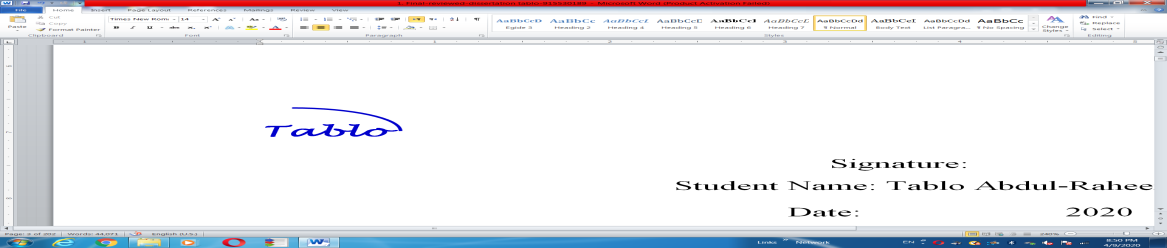 Tablo.Ahmed 													Lecturer